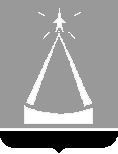 ГЛАВА  ГОРОДА  ЛЫТКАРИНОМОСКОВСКОЙ ОБЛАСТИПОСТАНОВЛЕНИЕ11.10.2016 № 688-пг. ЛыткариноОб утверждении Административного регламента предоставления муниципальной услуги по признанию граждан  малоимущими в целях принятия на учет в качестве нуждающихся в жилых помещениях, предоставляемых по договорам социального наймаВ соответствии с Федеральным законом от 27.07.2010 № 210-ФЗ «Об организации предоставления государственных и муниципальных услуг»,  Федеральным законом от 06.10.2003 № 131-ФЗ «Об общих принципах организации местного самоуправления в Российской Федерации», постановлением Главы города Лыткарино от 07.12.2010 № 489-п «О порядке разработки и утверждения административных регламентов предоставления муниципальных услуг в городе Лыткарино», с учетом Рекомендуемого перечня муниципальных услуг, предоставляемых органами местного самоуправления муниципальных образований Московской области, а также услуг, оказываемых муниципальными учреждениями и другими организациями, предоставление которых организуется по принципу «одного окна», в том числе на базе многофункциональных центров предоставления государственных и муниципальных услуг, утвержденного постановлением Правительства Московской области от 27.09.2013 г. № 777/42, в целях унификации порядка предоставления муниципальных услуг по принципу «одного окна» на базе многофункционального центра и в электронном виде, постановляю:1. Утвердить Административный регламент предоставления муниципальной услуги по признанию граждан  малоимущими в целях принятия на учет в качестве нуждающихся в жилых помещениях, предоставляемых по договорам социального найма (прилагается).2. Признать утратившим силу Административный регламент предоставления муниципальной услуги «Признание граждан, проживающих в городе Лыткарино, малоимущими в целях принятия на учет в качестве нуждающихся в жилых помещениях, предоставляемых по договорам социального найма, утвержденный Постановлением Главы города Лыткарино от 22.06.2012  № 545-п.3. Управлению жилищно-коммунального хозяйства и развития городской инфраструктуры г. Лыткарино (Маслов В.В.) обеспечить опубликование настоящего постановления в установленном порядке и размещение на официальном сайте города Лыткарино в сети «Интернет».4. Контроль за выполнением настоящего постановления возложить на  заместителя Главы Администрации города Лыткарино Н.В. Макарова.И.о. Главы города Лыткарино                                                                  С.В. Дьячков